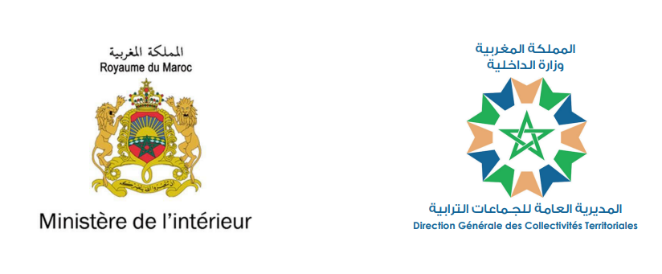 ندوة عن بعد حول موضوع  الصندوق الأفريقي لدعم التعاون الدولي اللامركزي للجماعات الترابيةبلاغ صحفيبعد إحداث المديرية العامة للجماعات الترابية، للصندوق الإفريقي للتعاون الدولي اللامركزي للجماعات الترابية في شهر مارس 2020 ، بهدف تعزيز الشراكة والتعاون الدولي اللامركزي بين الجماعات الترابية المغربية ونظيراتها الإفريقية، وبعد اختيار المشاريع         أو العمليات، المؤهلة و المستوفية للشروط المطلوبة للتمويل من طرف هذا الصندوق الأفريقي، سيتم تنظيم ندوة عن بعد، يوم الجمعة 18 يونيو 2021 ، برئاسة السيد الوالي، المدير العام للجماعات الترابية.ولهذه الغاية، تمت دعوة رؤساء الجماعات الترابية الإفريقية التي ستستفيد كمرحلة أولى من هذا الصندوق، و البالغ عددهم 14 رئيسا ونظرائهم المغاربة البالغ عددهم 11 رئيسا ، لحضور هذه الندوة عن بعد، بالإضافة إلى أعضاء لجنة القيادة للصندوق وبعض الشركاء المؤسساتيين الآخرين مثل منظمة المدن و الحكومات المحلية المتحدة بإفريقيا، وصندوق الأمم المتحدة للسكان ، فدرالية الوكالات الحضرية بالمغرب،وجامعة الأخوين، والأكاديمية الأفريقية للجماعات الترابية.فالهدف العام من هذه الندوة عن بعد ، من ناحية ، هو الإحاطة بالترتيبات التي اتخذها الشركاء لتحقيق العمليات أو المشاريع المختارة ، ومن ناحية أخرى ، البدء بصفة فعلية ورسمية في إنجاز العمليات أو المشاريع التي تم اعتمادها في إطار الطلب الأول لانتقاء المشاريع.وتجدر الإشارة في هذا الصدد، إلى أنه تم اختيار 14 مشروعا أو عملية برسم سنة 2020 ، بدعم مالي من الصندوق الأفريقي يقدر بـ 16.27 مليون درهم ، يهم مجالات مختلفة مثل : الدعم المؤسساتي للجماعات الترابية، التكوين ودعم القدرات، التخطيط الحضري و إعداد التراب، حماية البيئة ونقل المعرفة والخبرة في تدبير الجماعات الترابية، وتحسين جودة الخدمات المقدمة للمواطنين.